Dojo Bank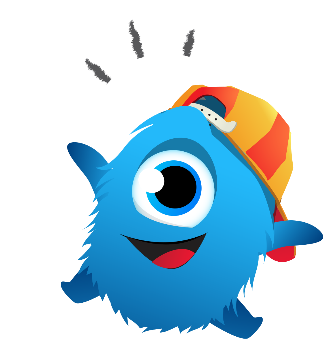 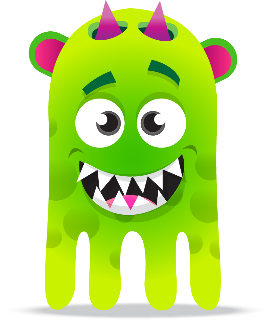 10 points – Line Leader for the day 20 points – Pick from the prize box 35 points – 10 minutes in Calm space 50 points – Sit at teacher’s desk for the day75 points – Homework pass100 points – Choose a new place to sit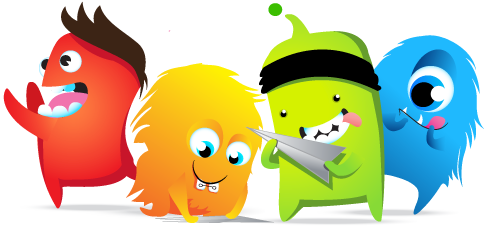 